SUMMIT REGISTRATION FORM* Please note that if you are staying at the Sheraton Grand Mirage Resort outside the Summit dates (13th to 17th of September), additional accommodation fees apply. Please see the accommodation pricing guide below for more information.ACCOMMODATION pricing Additional nights’ accommodation:  Standard run of house room: $355 per night per room Breakfast optional: $30 per night per person ** Run of House Rooms refer to the guest receiving, Mirage Resort Rooms with King or Twin-bedded configuration. Room allocation is at the discretion of the Hotel based on availability once the final rooming list is received. Should specific room categories and room configurations be required for each delegate (triple occupancy), we recommend this be specified at the time of booking, which will be charged at the applicable rate.WHAT ARE THE SUMMIT DATES?
Sunday, 13 November | Arrival, welcome dinnerMonday, 14 November | Session (full day), partners tour, off-site dinnerTuesday, 15 November | Session (1/2 day), free eveningWednesday, 16 November | Session (3/4 day), gala dinnerThursday, 17 November | DepartureFLIGHTS AND TRANSFERS
Flights can be arranged through Centrepoint Alliance Corporate Traveller. Please email  Conferences@cpal.com.au for more information. Please send a copy of your itinerary to Conferences@cpal.com.au if you require airport transfers to and from the Sheraton Grand Mirage Resort. Transfers will be organised during the conference dates only.optional activities
GOLF DAY | $120ppSunday, 13 November at 12:00pm
Thursday, 17 November at 10:00am 

Enjoy 18 holes at the exclusive Mirage Country Club. Cart, clubs, balls tees and water all inclusive.FISHING CHARTER | $285pp | Spectator: $100pp
Sunday, 13 NovemberHop on board an air-conditioned 20 meter fully-licensed fishing boat from Port Douglas Marina and fish to your hearts desire. Price includes all bait and tackle, hand lines, rod and reel, lunch, tea coffee and your catch cleaned and chilled!Delegate registrationDelegate registrationRegistration type Delegate twin share - $2,860 Delegate single - $3,570Spouse/Partner registration type Full registration - $1,310 (single delegate registration) Full registration - $2,020 (twin share registraiton)  Accommodation only - $960Child registration type 0 to 4 - $20 5 to 11 - $200 12 to 17 - $350Delegate contact detailsDelegate contact detailsFull nameEmail addressMobileCompany nameCompany address Marriott Rewards Number
(if you would like to enrol, please let us know)Dietaries or special requirementsSpouse/Partner detailsSpouse/Partner detailsFull nameDietaries or special requirementsChild/ren detailsChild/ren detailsFull name/s & ageDietaries or special requirementsAccommodationAccommodationCheck in date Check out dateWould you like to participate?Would you like to participate?Golf Day Sunday, 13 November at 12:00pm Thursday, 17 November at 10:00amFishing Charter Fishing Charter SpectatorLadies Lunch Sunday, 13 November at 12:00pm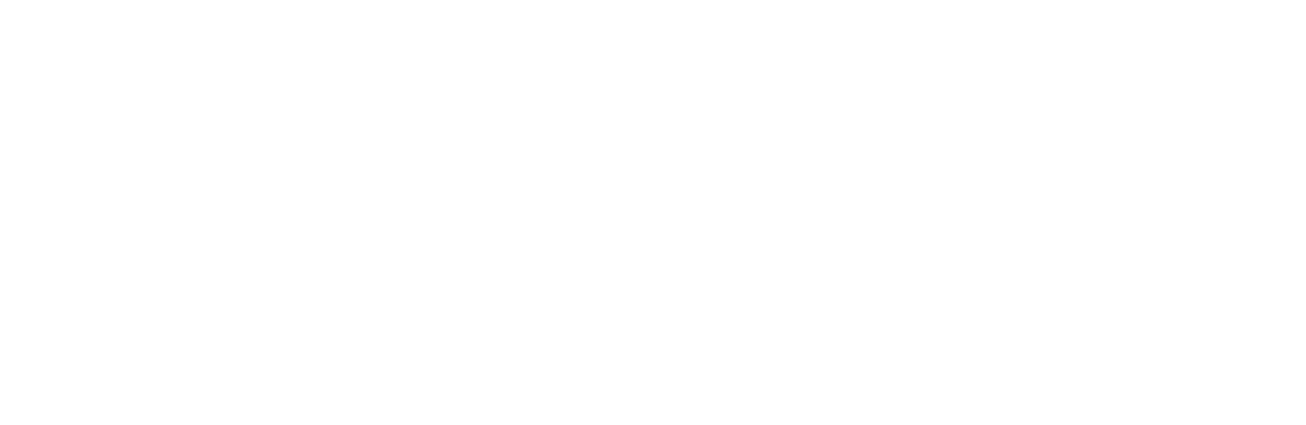 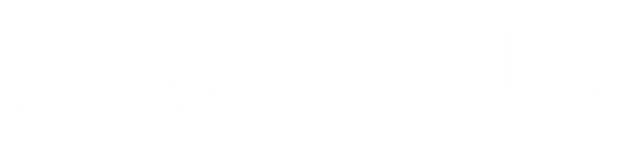 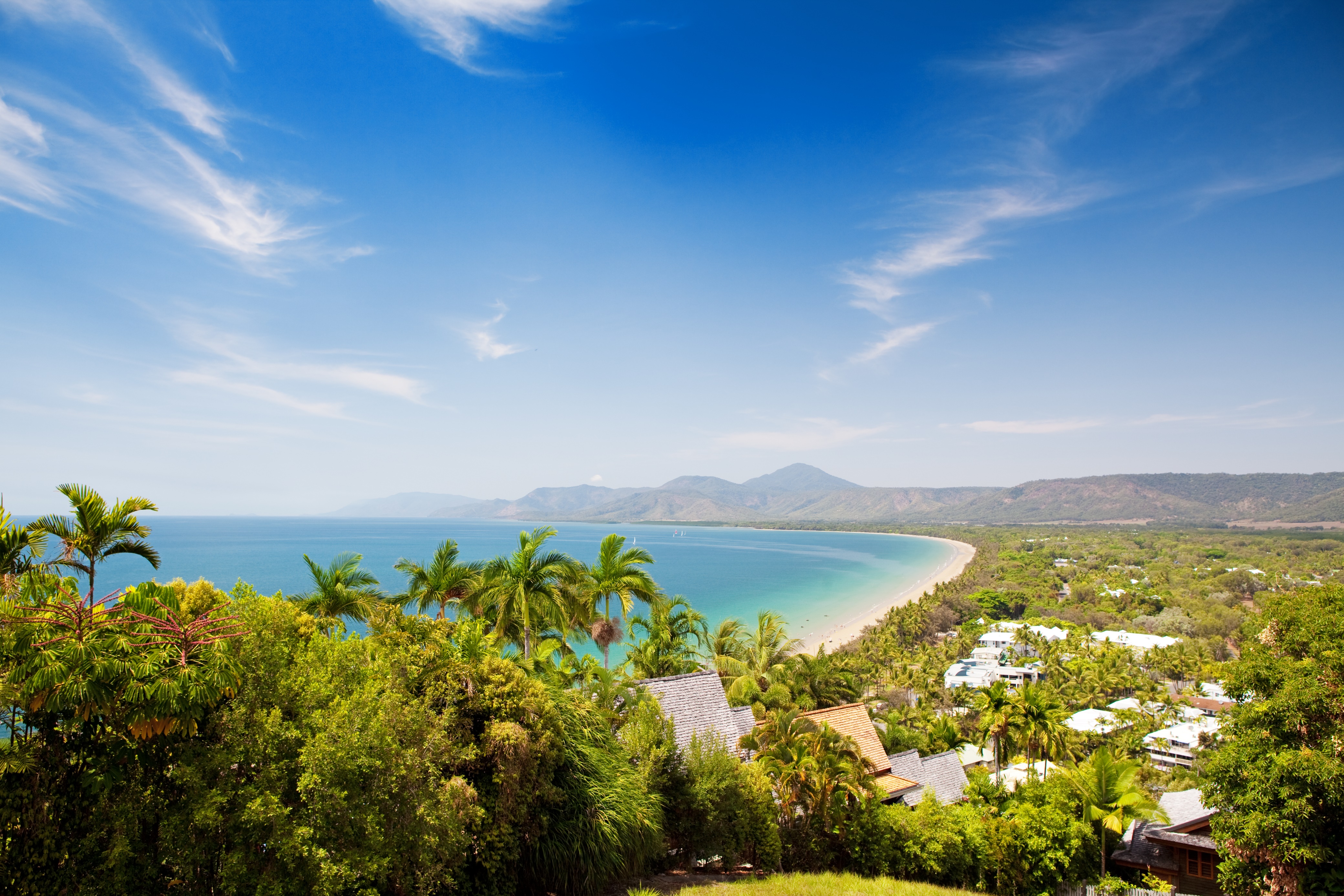 